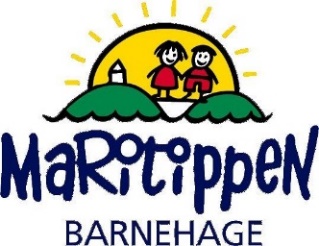 Når barnet begynner i barnehagen.  Barnehagen skal i samarbeid med foreldrene legge til rette for at barnet kan få en trygg og god start i barnehagen. Barnehagen skal tilpasse rutiner og organisere tid og rom slik at barnet får tid til å bli kjent, etablere relasjoner og knytte seg til personalet og til andre barn. Når barnet begynner i barnehagen, skal personalet sørge for tett oppfølging den første tiden slik at barnet kan oppleve tilhørighet og trygghet til å leke, utforske og lære. (Overganger, Rammeplanen for barnehager kapittel 6)Så hva kan gjøres i tiden før barnet begynner i barnehagen?For å gjøre overgangen fra hjem til barnehage så trygg som mulig, har vi utarbeidet noen enkle råd og tips, som kan hjelpe i denne prosessen.Øv gjerne på at andre omsorgspersoner passer barnet, eksempelvis besteforeldre/andre familiemedlemmer/venner.Øv på å være sammen med andre mennesker, og gjør barna mottagelig for lyder av ulikt volum.La barnet øve på å gå, krype og gi det en mulighet til å bevege seg rundt, både inne og ute. I barnehagen blir dette en stor del av hverdagen, og det kan være en større utfordring for barnet om det alltid har blitt båret rundt av sine omsorgspersoner. Gå på tur til barnehagen, og bli kjent med barnehagens uteområde.La barnet få trening i å vente på tur. Barnet kan med fordel bli vant til at det ikke alltid trenger å være først. Dette gjelder i henhold til måltid, ved påkledning, bleieskift mm.Lær barnet å finne søvnen selv. Det kan være mer utfordrende for barnet å skulle sove i barnehagen, om det har for vane å alltid bli «bysset» i søvn hjemme.  I barnehagen får barnet brød, varm lunsj, frukt/grønnsaker og drikke servert i tutekopp. Fint om barnet har fått smake litt, blitt introdusert for ulike smaker, og prøvd tutekopp.Vi har god kompetanse og lang erfaring på overgangen hjem-barnehage, men ser at tipsene nevnt over med fordel vil hjelpe ditt barn.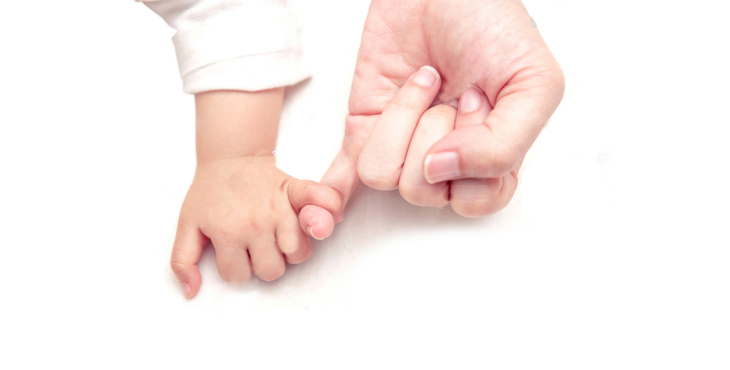 